24 мая 2013 год Слёт юных экологов15 мая 2013г. в МБОУ ДОД «ЦДОД « Логос»  проходил 10 районный слет юных экологов «За лес и воду – за родную природу!», в котором приняла участие сборная команда подготовительных к школе групп  детского сада № 16 «Семицветик».            Ребята достойно представили свою команду - выучили стихи, придуманные специально для этого слета Вотинцевой Е.Г.,  педагогом – психологом детского сада.1.     От команды «семицветик»Всем участникам привет!Мы хотим, чтобы природаРадовала много лет!2.    Почему мы «семицветик»?В честь волшебного цветка!Потому что мы готовыСами сделать чудеса!3.    Не такие, будто в сказке,А реальные дела,Чтоб родимая ДобрянкаСталаЧудо - хороша!4.    Мы природу изучаем,Как беречь и защищать,И родителей научим,Лес  и речку охранять!5.    Руки и свои приложимВ детском садике не раз.Чтоб цветы кругом пестрели,Клумбы радовали глаз!6.    О животных не забудем:Им помощники нужны!Состраданью и терпеньюОбучают нас они!7.    Никогда мы не обидимВсе живое вокруг нас,Рады помогать природеКаждый день и каждый час!8.    Вот закончим детский садик,В школу осенью пойдем,И защитников природыНепременно там найдем!Подготовили стендовый доклад – отчет об экологической деятельности детского сада.1.     Так непросто нам природуЗнать беречь и охранять!О своих делах-успехахВам хотим мы рассказать.2.    На занятия ходилиВ зимний сад учебный год.И природные явленьяЗнаем все наперечет!3.    На экскурсиях бывалиВ нашем парке, у реки,Как помочь родному краю,Там увидеть мы смогли!4.    Сколько выставок рисунковБыло – и не сосчитать!Нам родителей, конечно,Приходилось привлекать!5.    Изготовили кормушкиК выставке, для птиц зимой,Сколько радости пернатым:Краше ведь одна другой!6.    В КВНе по природеС первоклашками веснойСостязались и, по правде,С честью выдержали бой!7.    Экологии решилиТворчество мы посвящать:Стали сказки и рассказыО природе сочинять!8.    И плакаты рисовали,Как с природою дружить…В общем славно потрудились,Будем честно говорить!Дети блестяще выполнили творческое задание – нарисовали Добрянку будущего и рассказали, в каком городе хотели бы жить.В заключение ребята ответили на все вопросы экологической викторины и даже помогали школьникам.В детский сад дети вернулись радостные и гордые -  соревнуясь со старшими детьми, показали хорошие результаты.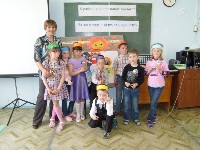 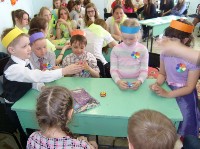 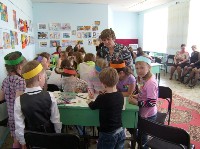 